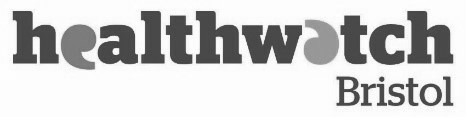        Discharge to Assess Pathway 3 - Staff  Experience SurveyAbout this survey – and your rightsThis survey is from Healthwatch Bristol. We would like you to spare a few minutes to tell us about your  experiences in hospital, a care home or in the community  regarding giving care and thinking about the discharge to access process.Your response will be used to help service providers to know what is working well and what is not, so they can tackle issues that matter most.Healthwatch is an independent champion for people using health and social care. Our Workplan 2021 priority is to improve care for all. If we know what best suits your needs then we can advise care providers how to ensure you have the best experience and improve care for patients and their friends , families and carers. The report from this survey will be made public and sent to those who commission or provide services.Bristol Healthwatch have a seat on the Health and Wellbeing Board, and we are also part of Healthier Together Transformation and Sustainability Partnership.Find more about us at healthwatchbristol.co.uk.Consent and ConfidentialityThis survey is confidential and anonymous. We do not publish any personal information (e.g. names, address etc.). We will only use your email address (if included) for a follow-up question at a later date, should you consent. The information you give is collected by Healthwatch Bristol using either a paper survey or an online survey at SurveyMonkey.We collect and keep paper and digital records securely and lawfully only for as long as permitted.The surveys are only used for the purpose of this project.Comments you make may be used in a report (though any comments that could make it possible for someone else to identify you, will not be used).The information will be shared in order that we can carry out our authorised work to ‘find out what matters to people and help make sure their views shape the support they need.’Your  anonymous comments are passed on to people who commission, provide and plan health and social care services.Deadline for survey December 30th 2021 at 17:00I give permission for my response to be stored by Healthwatch Bristol in accordance with their privacy statement so that they can use it to improve delivery of health and care services across Bristol. 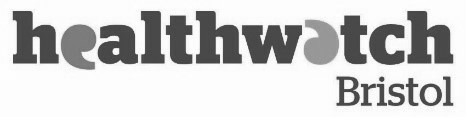 Please tell us about your work with patients receiving careWhich Hospital ,care home or community team would you like to tell us about ( if more than one please complete the survey for each organisation) When you first meet a patient do you feel that their needs and the needs of their family have been accuratelyexplainedtoyou?  Yes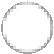  No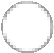  Not applicable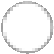 Are your views  considered in the care plan?  Yes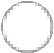  No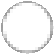  Very little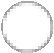 Is there pressure to reduce the length of stay and as a result possibly compromise care?  Yes  No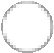 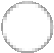  Sometimes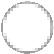 Are the facilities always appropriate for the patients and their care needs?  Yes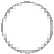  No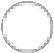 Do you feel valued by your multi-disciplinary team colleagues?  Yes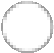  No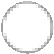  Sometimes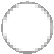 Do you feel you have enough time with patients to deliver the care required?  Yes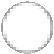  No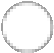 Do you feel valued by patients and their families?  Yes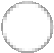  No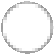  Mostly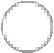 Do you feel able to support the families, friends and carers as well?  Yes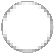  No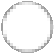 In what ways could the caring  experience be better for you? What works well? Is there anything else you feel we should know about the care and discharge procedure? 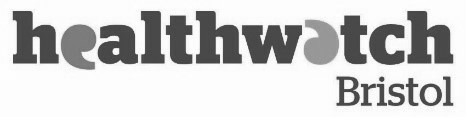  We want to ensure that we represent everyone and by telling us more information about yourself, you will help us better understand how people's experiences may differ depending on their personal characteristics.Please tell us which gender you identify with Is your gender different to the sex that you were assigned at birth?  Yes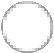  No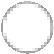 Please tell us which sexual orientation you identify with Please tell us your age Do you consider yourself to be a carer?  Yes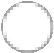  No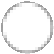 Do you have a disability or long-term health condition?  Yes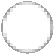  No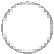 23. Are you pregnant, breastfeeding or have given birth within the last 26 weeks?  Yes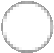  No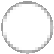 If you would like us to contact you regarding your responses and would be interested in taking part in a short telephone interview concerning your experiences  , please complete the section below . 25. Your name 26. Your Email address WE LOOK FORWARD TO INCLUDING YOUR RESPONSES WITHIN OUR REPORT AND WORKING TO IMPROVE  HEALTH & SOCIAL CARE IN BRISTOL. Discharge to Assess- Staff Experience SurveyWelcome to the survey Discharge to Assess- Staff Experience Survey Care Discharge to Assess- Staff Experience SurveyTell us a little about yourself Discharge to Assess- Staff Experience SurveyYour contact details ( Optional) Discharge to Assess- Staff Experience SurveyTHANK YOU FOR COMPLETING THIS SURVEY